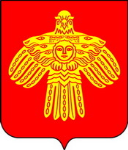 ПОСТАНОВЛЕНИЕ			ШУöМот     23 октября 2023 года                                                               №   23            пст. Иоссер Республика Коми                               Об одобрении предварительных итогови прогноза социально - экономическогоразвития сельского поселения «Иоссер»на 2024 год и на период до 2026 года            В соответствии со статьей 172 Бюджетного Кодекса Российской Федерации, Положением о бюджетном процессе в муниципальном образовании сельского поселения «Иоссер», администрация сельского поселения «Иоссер», - ПОСТАНОВЛЯЕТ:Одобрить предварительные итоги социально-экономического развития сельского поселения «Иоссер» за текущий период 2023 года согласно приложению № 1 к настоящему постановлению.Одобрить прогноз социально-экономического развития сельского поселения «Иоссер» на 2024 год и на период до 2026 года согласно приложению № 2 к настоящему постановлению.Признать утратившим силу постановление администрации сельского поселения «Иоссер» от 01.11.2022. № 21 «Об одобрении прогноза социально – экономического развития сельского поселения «Иоссер» на 2023 год и на период до 2025 года».Настоящее постановление подлежит официальному (опубликованию) обнародованию.Контроль исполнения настоящего постановления оставляю за собой.Глава сельского поселения «Иоссер»                 Т.В. Долинская 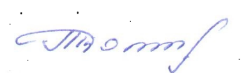 ПРИЛОЖЕНИЕ № 1к постановлению администрации сельского поселения «Иоссер»от  23 октября 2023 года  № 23Предварительные итогисоциально-экономического развития сельского поселения «Иоссер» за текущий период 2023 годаПРИЛОЖЕНИЕ № 2к постановлению администрации сельского поселения «Иоссер»от  23 октября 2023 года   № 23ПРОГНОЗсоциально-экономического развития сельского поселения «Иоссер» на 2024 год и на период до 2026 годаПОЯСНИТЕЛЬНАЯ ЗАПИСКАк прогнозу социально-экономического развития сельского поселения «Иоссер» на 2024 год и на период до 2026 года            Прогноз социально-экономического развития подготовлен на основании Бюджетного кодекса, Положения о бюджетном процессе в муниципальном образовании сельское поселение «Иоссер», статистических данных.1. Демография и показатели уровня жизни населенияОбщая площадь сельского поселения «Иоссер» составляет  и включает в себя 3 населенного пункта.По данным статистики на 01.01.2023 года в поселении зарегистрировано по месту жительства 224 человек, от этого количества запланированы расходы на благоустройство территории.  В поселении естественная убыль населения остается на высоком уровне. За 9 месяцев 2023 года рождаемости нет, умерло 2 человека.  Возрастная структура населения:- численность населения в трудоспособном возрасте – 189 человек;- детей всего – 13 человек;Пенсионеров по старости и инвалидности – 35   человек. Из-за суженного спектра возможностей трудоустройства и неудовлетворительного качества среды жизнедеятельности происходит интенсивная миграция конкурентно-способной части населения.             Следствием негативных демографических процессов, усугубленных падением объемов производства и его организационно-структурными преобразованиями, становится потеря трудового потенциала поселения. Доходы населения в основном средние, на 25-30% ниже прожиточного уровня. Основным источником доходов населения являются пенсионные выплаты и доходы, получаемые по месту работы, - это заработная плата и выплаты социального характера, рост которых, по-прежнему является важнейшим фактором обеспечения повышения жизненного уровня населения. Таким образом, проведенный анализ демографического потенциала поселения, и вопросов занятости трудоспособного населения показывает, что затронутые проблемы являются сложными и весьма противоречивыми, тесно связаны с экономикой и бюджетом сельского поселения, и их необходимо учитывать при решении задач комплексного территориального развития.2. Социально-экономическое развитие поселения            Из основных числящихся производственных предприятий   на территории поселения расположены:             1. ИП «О.А. Алиев».                                                     Жилищно-коммунальная сфера занимает одно из важнейших мест в социальной инфраструктуре, а жилищные условия являются важной составляющей уровня жизни населения. В этой связи обеспечение потребности населения в жилье должно быть приоритетной целью перспективного развития поселения.            В соответствии с данными, наличие общей площади жилого фонда на территории поселения составляет 12,9 тыс. кв.м.              Средняя обеспеченность жилищным фондом – показатель, характеризующий качество жилищного строительства и темпы его развития. Средняя жилищная обеспеченность населения поселения составила 49,6 м2/чел.            Виды инженерного оборудования жилищного фонда - теплоснабжение, водоснабжение, водоотведение, электроснабжение.            Перечень вопросов в сфере муниципальной жилищной политики, решение которых обеспечивают муниципальные органы власти:1) учет (мониторинг) жилищного фонда;2) определение существующей обеспеченности жильем населения поселения;3) установление нормативов жилищной обеспеченности, учитывающие местные условия муниципального образования;4) оптимизация пустующего жилья.2.1. Показатели социальной сферы.Социальная инфраструктура – система необходимых для жизнеобеспечения человека материальных объектов (зданий, сооружений) и коммуникаций населенного пункта (территории), а также предприятий, учреждений и организаций, оказывающих социальные услуги населению, органов управления и кадров, деятельность которых направлена на удовлетворение общественных потребностей граждан соответственно установленным показателям качества жизни.            В поселении функционируют детское дошкольное учреждение и школа. Население сельского поселения обслуживается фельдшерско-акушерским пунктом. Сеть культурно-досуговых учреждений поселения представлена 1 библиотекой, 1 Домом культуры. В плановом и прогнозном периодах будет продолжена работа по улучшению условий для массового отдыха населения.Приоритетными направлениями развития спорта являются: создание условий для занятий населения физической культурой и спортом, приобщение молодежи и подростков к активному занятию спортом, к формированию здорового образа жизни.             На территории сельского поселения   имеются 2 почтовых отделения связи, 1 магазин.  Все население территории сельского поселения охвачено услугами телефонной связи, таксофонами, доступом к Интернет - связи.3. БлагоустройствоВ 2024 – 2026 годах будет осуществляться реализация полномочий органов местного самоуправления в части содержания и благоустройства территории. При этом средства бюджета поселения планируется направить по следующим разделам: уличное освещение, содержание автомобильных дорог и инженерных сооружений на них в границах населенных пунктов, организация и содержание мест захоронения, прочие мероприятия по благоустройству. На дорожную деятельность в отношении автомобильных дорог местного значения в границах населенных пунктов поселений для выполнения комплекса работ по ремонту и содержанию дорог предусмотрено направить не менее 50 % бюджетных ассигнований, запланированных на благоустройство территории.         Общая протяженность дорог в границах населенных пунктов поселения составляет 14,5км. Качество дорог удовлетворительное.4. Жилищно-коммунальное хозяйствоВ целях рационального и эффективного использования земель будет продолжено предоставление гражданам земельных участков для ведения личного подсобного хозяйства, под садоводство, огородничество, индивидуальное жилищное строительство, осуществление земельного контроля над использованием земель. Сдерживающим фактором в реализации инвестиционной политики является отсутствие инвестиционных площадок с полной необходимой инфраструктурой, поэтому потенциальным инвесторам необходимы значительные инвестиции для обустройства инженерной инфраструктуры.          По итоговой характеристике социально-экономического развития, поселение имеет потенциал развития с привлечением средств вышестоящих бюджетов обеспечить минимальные стандарты жизни населения, что приведет в будущем к повышению инвестиционной привлекательности территории.5.Транспортная инфраструктура        Общая протяженность уличной сети в границах населенных пунктов поселения составляет: всего – . 6. Связь         Население обеспечено телефонной сетью общего пользования на 2 номера. Во всех населенных пунктах находятся действующие таксофоны - 2 шт.         Общественные здания телефонизированы на 100 процентов. Население пользуется мобильной связью, в основном оператором «Мегафон» и интернетом.Радиосеть – не сохранилась.___________________________ПоказателиЕд. измеренияЯнварь-сентябрь 2022 г.Январь-сентябрь2023 г. % к 2023 г(гр.4/гр.3)123451. Общие показатели1.1. Число сельских населенных пунктовединиц331001.2. Территория поселениягектары6426421002. Демографические показатели2.1. Численность постоянного населения (среднегодовая) человек239224932.2. Родилосьчеловек1002.3. Умерлочеловек111002.4. Численность экономически активного населениячеловек1891891003. Показатели сельского хозяйства3.1. Количество крестьянских (фермерских хозяйств)единиц0003.2. Численность работающих в крестьянских (фермерских) хозяйствахчеловек0003.3. Численность личных подсобных хозяйств,единиц33100в них поголовье скота по видам:КРСголов000Свиньиголов000Овцы и козыголов000Птицаголов881004. Показатели торговли и общественного питанияЧисло предприятий розничной торговлиединиц111005. Показатели предприятий бытового обслуживания населенияЧисло предприятий бытового обслуживанияединиц0006. Показатели жилищного фонда6.1. Общая площадь жилищного фонда, всегокв.метры12,912,91006.2. Число домов индивидуального типаединиц441006.3. Число приватизированных жилых помещенийединиц17171006.4. Общая площадь приватизированного жилья единиц806,3806,31006.5. Число семей, улучшивших жилищные условияединиц0007. Показатели коммунального хозяйстваКотельныеединиц221008. Показатели уличного освещенияУличных светильниковединиц82821009. Показатели благоустройства9.1. Урны для мусораединиц22221009.2. Номера аншлагов на строениях в населенных пунктахединиц94941009.3. Количество полигонов для ТБО (свалок) единиц0009.4. Содержание мест захороненийединиц2210010. Показатели банно-прачечного комбината10.1. Баняединиц1110011. Показатели дорожного хозяйстваПротяженность улично-дорожной сети поселениякм.123001230010012. Показатели противопожарной безопасности12.1. Количество водоёмов на территории поселенияединиц33100Гидрантов 5гидрантов 512.2. Наличие сиреныединиц00012.3. Оборудованные пожарные щитыкол.4410013. Показатели связиЧисло телефонных аппаратов телефонной сети общего пользования или имеющих выход, всего:единиц22100 в том числе домашнихединиц2210014. Показатели образования14.1. Численность детей, посещающих группы ДОУчеловек5510014.2. Численность педагогических работников в группах ДОУчеловек2210014.3. Число дневных общеобразовательных школ, всего:единиц1110014.4. Численность учащихся в общеобразовательных учрежденияхчеловек7811414.5. Численность преподавателей общеобразовательных школчеловек548014.6. Проведение мероприятий для молодежи кол.212210515. Показатели здравоохранения15.1. ФАПыкол.1110015.2. Численность среднего медицинского персоналачеловек1110016. Показатели правоохранительной деятельностиЧисло опорных пунктовединиц1110017. Показатели спорта17.1. Число спортивных сооруженийединиц3310017.2. Плоскостные спортивные сооруженияединиц2210017.3. Проведение мероприятийкол.4410018. Показатели культуры18.1. Дома культуры, клубыединиц1110018.2. Массовые библиотекиединиц1110018.3. Паркиединиц1110018.4. Кружки для взрослых и детей по интересамкол.55100ПоказателиЕдиница измеренияотчетотчетоценкаоценкапрогнозпрогнозпрогнозПоказателиЕдиница измерения20212022202320242024202520261234566781. Общие показатели1.1. Число сельских населенных пунктовединиц33333331.2. Территория поселениягектары6426426426426426426422. Демографические показатели2.1. Численность постоянного населения (среднегодовая) человек2602392242302302302402.2. Родилосьчеловек11011112.3. Умерлочеловек512----2.4. Численность экономически активного населениячеловек2151891891881881881863. Показатели сельского хозяйства3.1. Количество крестьянских (фермерских) хозяйствединиц00000003.2. Численность работающих в крестьянских (фермерских) хозяйствахчеловек00000003.3. Численность личных подсобных хозяйств,единиц3332211в них поголовье скота по видам:КРСголов0000000Свиньиголов0000000Овцы, козыголов0000000Птицаголов08800004. Показатели торговли и общественного питанияЧисло предприятий розничной торговлиединиц11111115. Показатели предприятий бытового обслуживания населенияУслуги парикмахерскихединиц00000006. Показатели жилищного фонда6.1. Общая площадь жилищного фонда, всегокв.метры 11,012.912,912,912,912,912,96.2. Число домов индивидуального типаединиц34455556.3. Число приватизированных жилых помещенийединиц171717171717176.4. Общая площадь приватизированного жилья единиц806,3806,3806,3806,3806,3806,3806,36.5. Число семей, улучшивших жилищные условияединиц00022337. Показатели коммунального хозяйстваКотельныеединиц22222228. Показатели уличного освещенияУличных светильниковединиц658282858585859. Показатели благоустройства9.1. Урны для мусораединиц202222242424249.2. Номера аншлагов на строениях в населенных пунктахединиц949494959595959.3. Количество полигонов для ТБО (свалок)единиц00000009.4. Содержание мест захороненийединиц222222210. Показатели банно-прачечного комбината10.1. Баняединиц111111111. Показатели дорожного хозяйстваПротяженность улично-дорожной сети поселениякм.1230012300123001230012300123001230012. Показатели противопожарной безопасности12.1. Количество водоёмов на территории поселенияединиц3333333гидрантов 5гидрантов 5гидрантов 5гидрантов 5гидрантов 5гидрантов 5гидрантов 512.2. Наличие сиреныединиц000000012.3. Оборудованные пожарные щитыкол.444555513. Показатели связиЧисло телефонных аппаратов телефонной сети общего пользования или имеющих выход, всего:единиц2222222 в том числе домашнихединиц422000014. Показатели образования14.1. Численность детей, посещающих дошкольные учреждениячеловек555777714.2. Численность педагогических работников дошкольных учрежденийчеловек222222214.3. Число дневных общеобразовательных школ, всего:единиц111111114.4. Численность учащихся в общеобразовательных учрежденияхчеловек778887714.5. Численность преподавателей общеобразовательных школчеловек854444414.6. Проведение мероприятий для молодежи кол.1721222323242515. Показатели здравоохранения15.1. ФАПыКол.111111115.2. Численность среднего медицинского персоналачеловек111111116. Показатели правоохранительной деятельностиЧисло опорных пунктовединиц111111117. Показатели спорта17.1. Число спортивных сооруженийединиц333333317.2. Плоскостные спортивные сооруженияединиц222222217.3. Проведение мероприятийкол.044554418. Показатели культуры18.1. Дома культуры, клубыединиц111111118.2. Массовые библиотекиединиц111111118.3. Паркиединиц111111118.4. Кружки для взрослых и детей по интересамкол.5555555